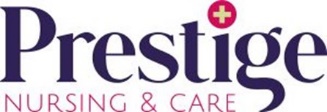 Design our Christmas card competition 2021Please use the below area to design us a Christmas card. Please either return via post or email by 31 October 2021.Your name: ____________________________________  Your contact telephone number________________________Please return via email to marketing@ptrestige-nursing.co.ukOr via post to Marketing department, Prestige Nursing Ltd, Kirkgate, 19-31 Church Street, Epsom, KT19 4PF